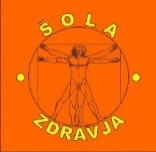 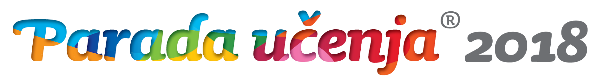 Regijsko srečanje DŠZ, Kranj 16. maj 2018Znova vabljeni na srečanjePovzetek dogajanja in dodatne informacijeProgram se začne na Slovenskem trgu, pred Gimnazijo Kranj na odru ob9h 		- s pozdravnimi govori9:15 – 10h 	- PRIKAZ NAŠIH VAJ »1000 GIBOV« POD VODSTVOM dr. NIKOLAYA GRISHINA
  dr. Grishin bo na višjem odru, tako da boste zlahka sledili pravilni izvedbi vaj, 
	  pridružili se nam bodo otroci kranjskih vrtcev in uporabniki Varstveno delovnega centra KranjDo 12h		- se bodo na odru zvrstili ZANIMIVI NASTOPI, med drugim otroci iz vrtcev, »Žoga bend« stanovalcev
		   Doma upokojencev, zbori in folkloristi.Okoli 13h	- TOMBOLA s predmeti Fundacije Vincenca Drakslerja14:00 – 17:15	- zbori, orientalski plesi, kulturna društva, orkester Glasbene šole KranjNaše zbirno mesto bo NAŠA STOJNICA, kjer bomo med vadbo pustili svojo prtljago in kjer boste dobili vse potrebne informacije. NUJNO SE OGLASITE, DA SE POZDRAVIMO!Na trgu bodo še druge stojnice, kjer boste lahko opazovali in sodelovali med drugim pri izdelavi ročnih del, rož iz krep papirja, se igrali s starimi namiznimi igrami, streljali z varnimi puščicam, izdelali figurico iz slame ali gline ter dobili obilico zanimivih informacij in znanj.Lahko se boste prijavili za Ogled kanjona reke Kokre - trajanje ura, ura in pol.Če želite, se nam, ŠZ Kranj, lahko pridružite za MALICO: Gostilna KOT, Maistrov trg 4 (plakat ŠZ in baloni)pohan zrezek, zeljnata solata s krompirjem, en dcl vina ali 2 dcl soka ali 2 dcl piva -  po ceni 6 eur.Zadnji rok za prijavo je PETEK, 11.5.2018.Denar bodo vodje skupin na naši stojnici zamenjali za kupončke.Kavice po 1 eur: Mitnica, Tavčarjeva ulica 35 (plakat ŠZ in baloni)Dostop:Z Avtobusne postaje direktno proti centru mesta – 5 minut.Z železniške postaje čez Savski most levo po Jelenovem klancu - 25 min.Parkirišč za osebne avtomobile je kar nekaj, naslove in cene smo že posredovali. 2 parkirni hiši Dobrodošli spet v Kranju!Metka Štok,DŠZ, Skupine KranjČe je še kakšno vprašanje, pokličite.Kontakt: Metka Štok, 040 515-480, marjetica_stok@t-2.netZa MALICO Metka Čavlović, 041 755 308, metka.cavlovic@gmail.com